                  印度龙城项目招商一、项目介绍“龙城”项目是中国在海外设立的大型海外商品分拨中心，是中国企业拓展海外市场的大型经贸展销平台。印度龙城项目由CHINAMEX创意并策划运营，是CHINAMEX的第三个龙城。项目位于德里核心商圈的大诺伊达市康纳特购物中心的负一层，建筑面积2.6万平方米，距德里国际机场仅1小时车程，铁路，公路，空中交通便利，辐射整个印度中北部8个邦4.6亿人口。根据OMAXE和CHINAMEX对印度市场的调研分析，中印两国的商品互补性很强，特别是儿童用品、电子电器、科技礼品、灯具照明、五金建材、家具厨具、家居用品这七大类商品，印度从中国进口的比例占绝对优势。另外，中国商品的出厂价与印度市场的销售价格之间的比率较高，仅出厂价与低端的批发价格比就达到1:2.2，而零售价格的比率普遍在3到5倍之间，最高的礼品类能达到8倍。据此，印度龙城项目将在印度规划128个实体店铺经营灯具、家居、文体休闲、儿童用品、电子电器、家具、五金建材、时尚礼品、礼品包装等九大类共计十万多种商品，带领中国的中小企业主动走出去在印度主动开发零售和批发市场，牢牢把握外贸主动权。二、招商优惠条件：1. 免租金送店铺，店铺租金以及管理、营销、市场推广等费用由运营方承担； 2. 免费配备两个零售店员，以及Net Suite ERP系统支持；3. 强有力的品牌推广，帮助企业打造自己的品牌；4. 印度当地的税收政策支持，店铺装修支持，物流支持，最大化合作方的利润空间。三、印度市场特点：1. 经济快速增长，人均消费能力大幅提高；2. 印度中产阶级与年轻人消费理念的提升，但由于市场商品种类及质优价廉商品的缺乏，选择余地有限。 3. 市场水平相当于90年代的中国，对日用消费品需求旺盛。其中中国商品占比55-70% 4. 市场中的中国商品均为印度商人极度压价进口后，以可观的零售价销售，赚取了高额利润。 四、联系方式：王伟  手机：13701201113   电话：010-68394136   微信：mnpc106微信公众号：印度龙城订阅号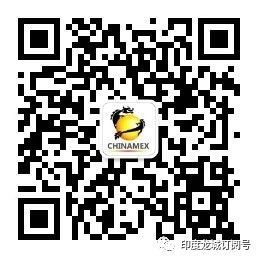 